De nieuwjaarsreceptie was weer een succes.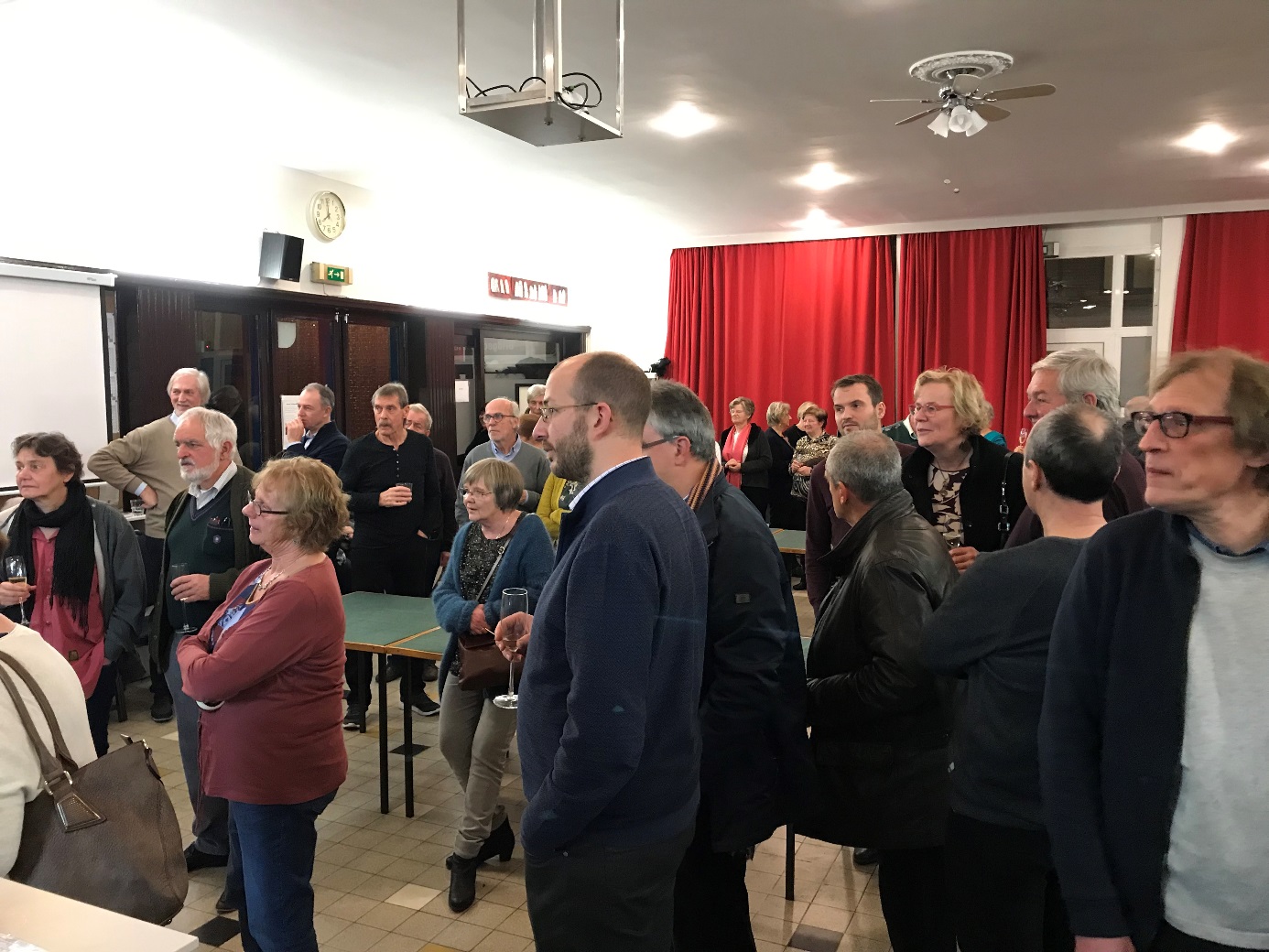 Naar goede traditie waren er volop lekkere hapjes en ook het glaasje bubbels om op het nieuwe jaar te klinken ontbrak niet.En er werd maar liefst op meer dan 40 tafels gebridged tijdens het aansluitende tornooi!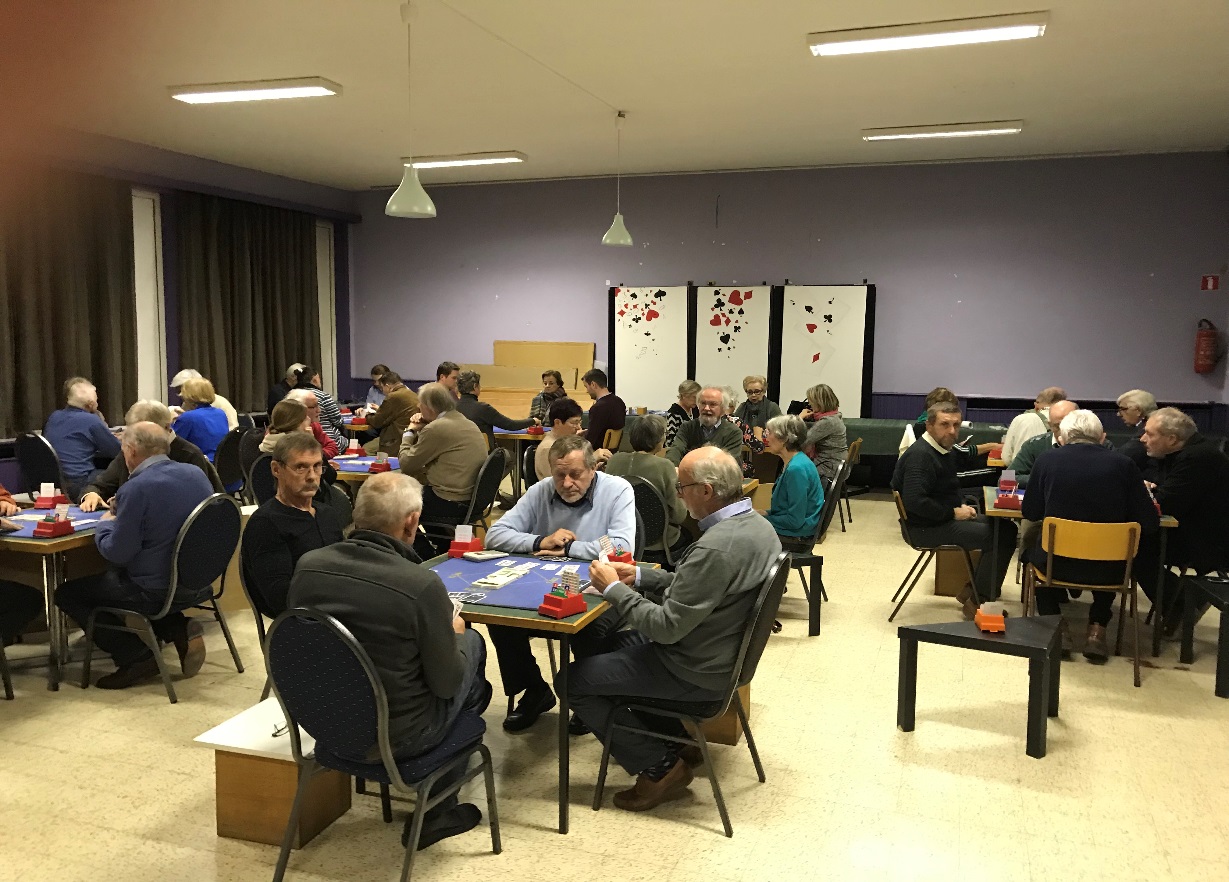 2 spellen uit het tornooi.Spel 1 Noord  Sch:HN/-                    Har:AVB6                         Rui:AB32                         Kla:T983W Sch:VB872                  Oost Sch:AT9543     Har:HT                                  Har:95432     Rui:6                                     Rui:VT     Kla:AV652                            Kla: -                Zuid Sch:6                         Har:87                         Rui:H98754                         Kla:HB74Het spectaculairste spel want er waren de meeste slagen in te maken. De scores liepen dan ook op de verschillende tafels uiteen.NZ kunnen in ruiten 10 slagen maken met 22 punten in hun lijn.Maar ondanks dat ze samen maar 18 punten hebben, speelden vooral OW in schoppen. Indien gespeeld in west heeft noord een lastige start. Enkel ruitenstart of een onwaarschijnlijke schoppenheerstart beperkt het aantal slagen tot 10. Zoniet werden er zelfs 11 slagen gemaakt (op klaverenstart gaan beide ruiten in oost weg).Oost heeft maar 6 punten maar een prachtige kaart. Nadat noord met 1 mineur heeft geopend, is er dan ook veel te zeggen om beide majeurs ineens aan te bieden door een micheals cuebid (een 5-5 tonend in de majeurs). Op dit spel geeft dat alvast de juiste voorzet naar het goede contract.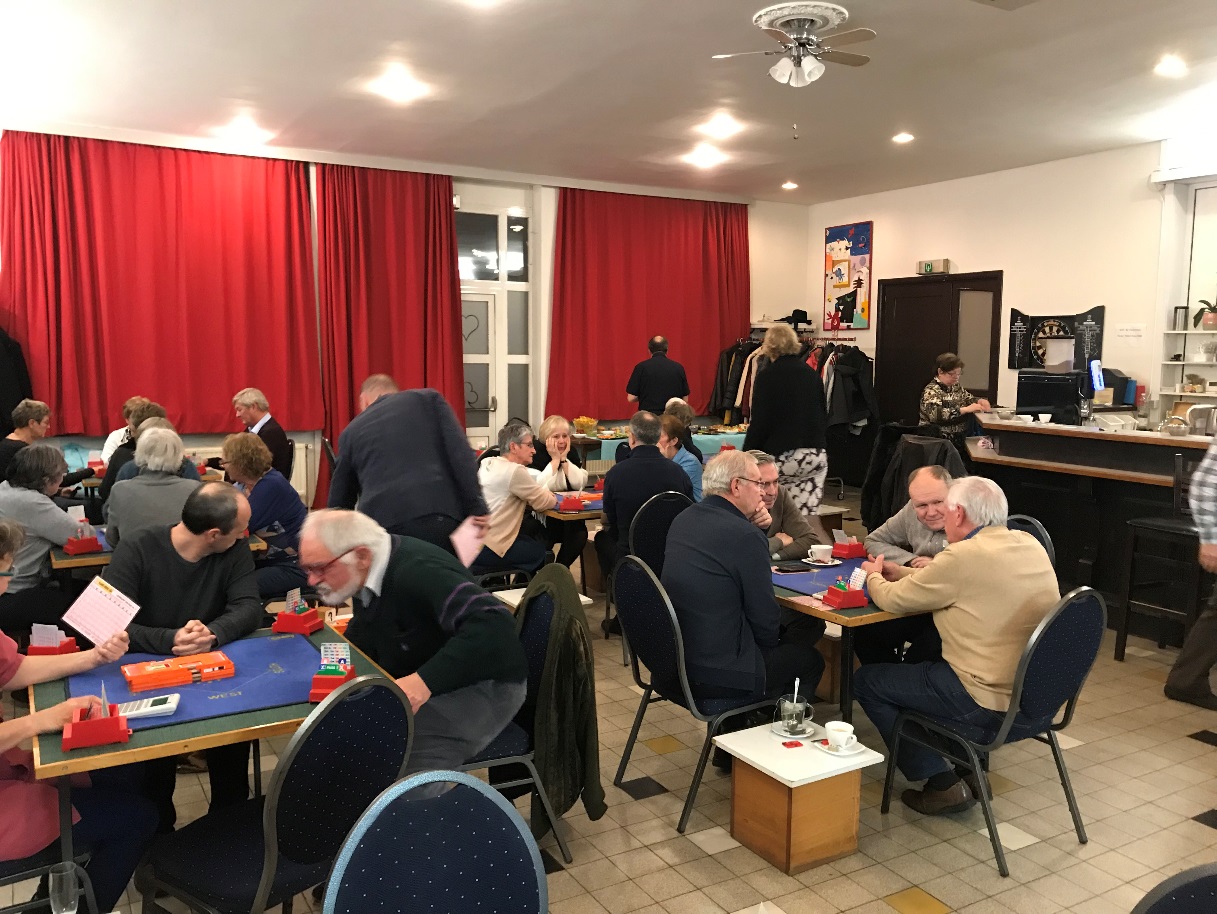 En nog een afspel-probleem op het laatste spel. Hoe speel je 3ZT met hartenboer uitkomst vanuit zuid?Sch:A3                                     Sch:HBT92Har:V82                                  Har:A4Rui:HVT93                               Rui:AB72Kla:T96                                    Kla:A5Er is een pijnloze speelwijze voor 11 slagen. Laat hartendame als stop liggen en neem de uitkomst met de aas. Speel vervolgens schoppenboer die je laat lopen als west klein legt.Oost komt dan wel aan slag maar kan alleen hartenheer nog maken omdat hartendame als stop ligt. Merk op dat als west aan slag komt je meer harten verliest.Deze speelwijze is pijnloos in de zin dat hoe hetspel ook zit, 11 slagen verzekerd zijn. Aangezien we paren speelden is er ook iets te zeggen om hartendame de 1ste slag te leggen in de hoop dat de uitkomst van harten HBTx(x) was. In dat geval maak je minstens 12 slagen want enkel een mogelijke schoppenslag wordt dan afgegeven. Maar je riskeert om niet aan 11 slagen te komen als oost hartenheer heeft en je vervolgens een schoppenslag moet afgeven (zoals het spel ook in de praktijk lag).gift: 28      N   Sch:V8754W/NZ              Har:H765                         Rui:5                         Kla:V43W Sch:A3                          Oost Sch:HBT92     Har:V82                                 Har:A4     Rui:HVT93                             Rui:AB72     Kla:T96                                  Kla:A5                 Zuid Sch:6                         Har:BT93                         Rui:864                         Kla:HB872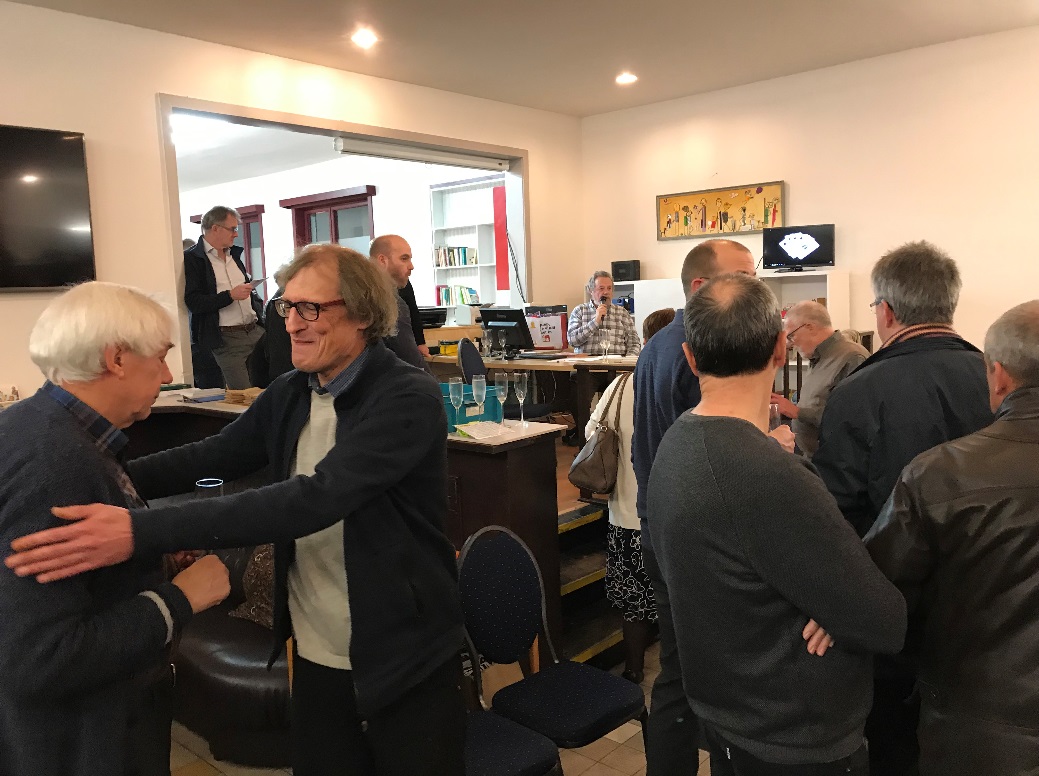 